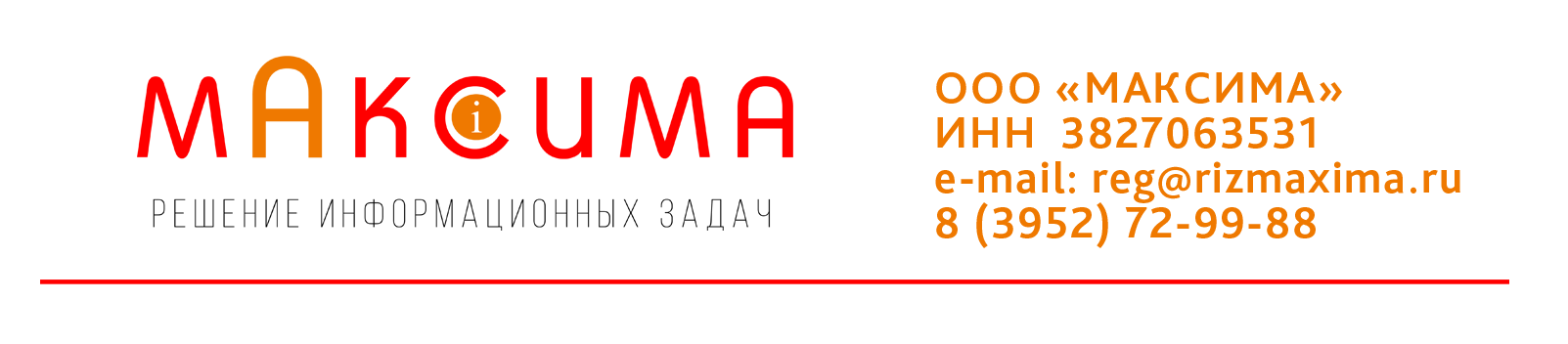 BIM или не BIM? Особенности регулирования и примененияОкончила строительный факультет Иркутского Государственного Технического Университета по специальности «Городское строительство и хозяйство».Занимается внедрением BIM-технологией с 2010 года.Имеет опыт внедрения и масштабирования BIM технологии на основе программных продуктов Autodesk в проектных институтах (Технолог САПР, BIM-менеджер).Имеет опыт работы с 3D визуализацией технологических процессов в авиационной промышленности.Является автором статьи по внедрению BIM-технологии в журнале сообщества Autodesk Community.Автор BIM-стандартов предприятий, регламентов работ, требований к проектным институтам.На сегодняшний день занимает должность начальника отдела информационного моделирования в нефтяной компании г. Иркутска. Занимается сопровождением процессов строительства и эксплуатации объектов на основе цифровых двойников.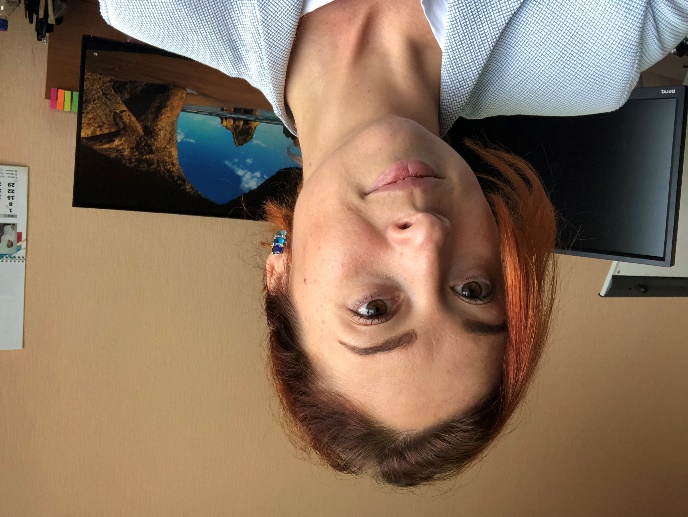 Докладчик:Гулевич Анастасия Алексеевна